Utiliser nmap pour la découverte du réseauCorrectionIl faut trouver le serveur friedshrimp comme on ne connait pas son ip, on va lancer nmap pour découvrir les machines autour qui ont les ports entre 2000-3000 ouvertsEn effet un nslookup ne nous retourne rien avec le nom friedshrimp seulnmap -A -p 2000-3000 172.25.0.1-255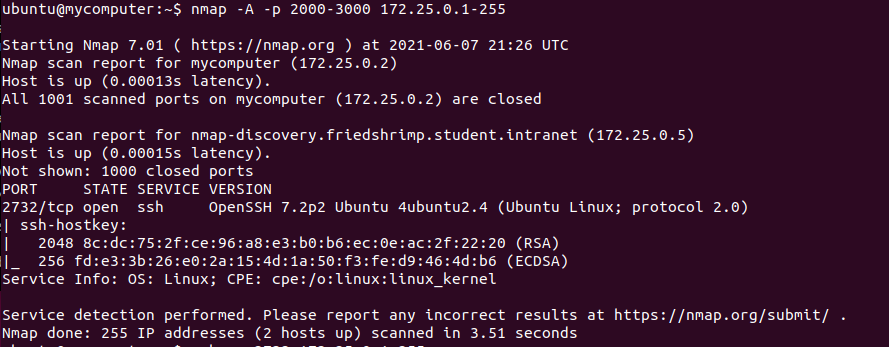 On constate que le service ssh est ouvert sur nmap-discovery.friedshrimp.student.intranet (172.25.0.5)2732/tcp open  ssh     OpenSSH 7.2p2 Ubuntu 4ubuntu2.4 (Ubuntu Linux; protocol 2.0)Le port est donc 2732 et l’IP 172.25.0.5ssh -p 2732 172.25.0.5 permet d’accéder à la machine friedshrimp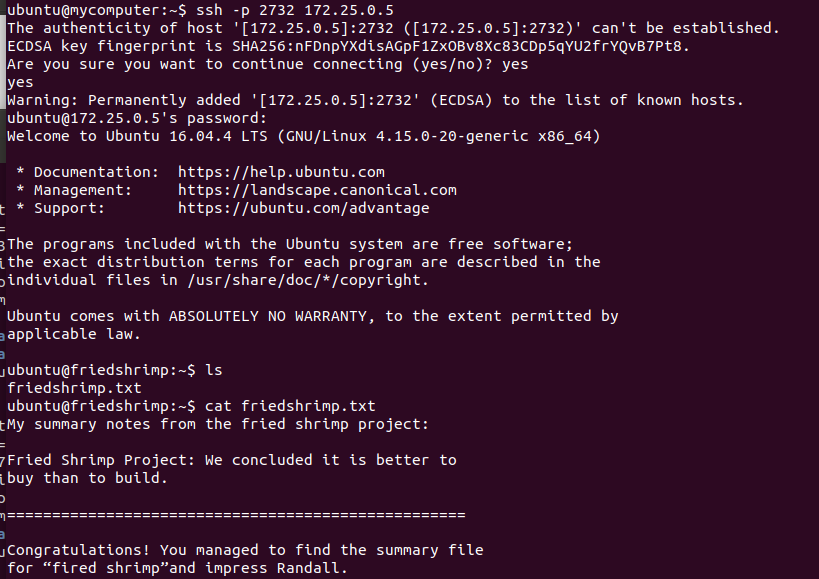 Une fois que vous avez accès au serveur friedshrimp, vous pouvez lire le fichier souhaité>lsfriedshrimp.txt>cat friedshrimp.txtUne autre possibilité (non comptabilisée dans le lab) depuis l’ordinateur « client »ubuntu@mycomputer:~$ scp -P 2706 ubuntu@172.25.0.5:~/friedshrimp.txt ./friedshrimp.txtouubuntu@mycomputer:~$ scp -P 2706 ubuntu@nmap-discovery.friedshrimp.student.intranet:~/friedshrimp.txt ./friedshrimp.txt